LOCAL RESOURCES FOR THE BOOTHBAY REGION	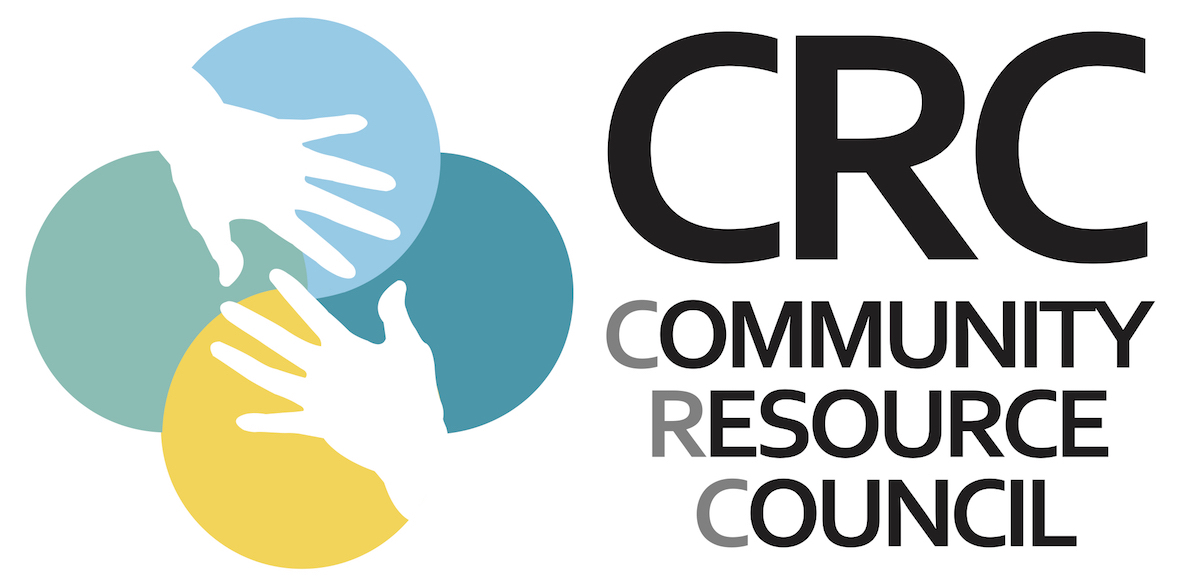 FOOD RESOURCESAOS 98: School Lunch Monday-Friday 11:30-12:30 with curbside pickup at Main Entrance:Boothbay Region Elementary School Southport Central School Edgecomb Eddy School Boothbay Region YMCA Student Curbside Grab & Go MealsStephanie Tucker 633-2855Monday-Friday 5:30 am to 6 pmSaturday 7:00 am to 5 pmBoothbay Region Food PantryFleet Davies 350-2962Fridays 11:30-1:30Delivery available, call aheadUpdates provided on Facebook pageBoothbay Rides Grocery Delivery AssistanceVolunteer driver delivery.  Requires 48 hour notice.  Breanna Davis 633-4357 Food for Thought (healthy snack options for the weekend):  Hannah Corkum 350-1743In-home delivery every FridaysHannaford Supermarket (7am – 9 pm): Senior Shopping Time: Tue-Thurs, 7- 8 amManager:  Nikki Emerson 633-6465Meals on Wheels (elderly in-home meal delivery): Pat Wheeler 633-4370 or Mary Lou Koskela  633-5161 Wiscasset Food Pantry: 882-9088MUNICIPAL RESOURCESBoothbay Town Office: 633-2051Boothbay Harbor Town Office: 633-3671Boothbay Harbor Police: 633-5616OTHER LOCAL RESOURCESCommunity Resource Council  -Hannah Corkum 350-1743 (client services)  -Breanna Davis 633-4357 (volunteer      coordinator; meal/grocery delivery)  -Holly Stover 350-7477 Boothbay Harbor Memorial Library Unemployment Filing Assistance OnlyJoanna Breen 633-3112Health Care FacilitiesFamily Care Center-BBH: 633-7820Lincoln Health-Damariscotta: 563-1234Mid Coast Hospital: 373-6000Boothbay Region Health Center: 633-1075   (M-F 8:00-4:30; Sat 10-4)St. Andrews Urgent Care: 633-2121    (temporarily closed during COVID surge)Lincoln County Dental 386-6600 (Medicaid    & sliding fee) 93 Churchill Street, Wiscasset PharmaciesNathan’s Pharmacy: 315-2280Curbside pick-up and home deliveryWalgreens: 633-7023Curbside (all predicts; order online); home delivery of medications only  Mental Health ServicesAddiction Outreach- BRCRC: 350-7477Addiction Resource Center: 373-6950Alanon-Statewide: 800-498-1844Alcoholics Anonymous- 800-737-6237Alliance on Mental Illness (NAMI): 800-464-5767BB Region Nursing & Outreach: 633-5533Child Protective Services- DHHS: 800-452-1999Domestic Violence Hotline: 866-834-4357Healthy Lincoln County: 563-1330Low Cost Drug Program: 855-797-4357Maine Behavioral Health: 884-292-0111Mid Coast Hospital Outpatient Behavioral Health: 373-6980New Hope for Women: 800-522-3304Sexual Assault Support Services: 800-871-7741Sweetser Behavioral Health: 800-434-3000 VA Medical Center/Togus: 877-421-8263